Tetsworth Parish Council
Chairman and Interim Proper Officer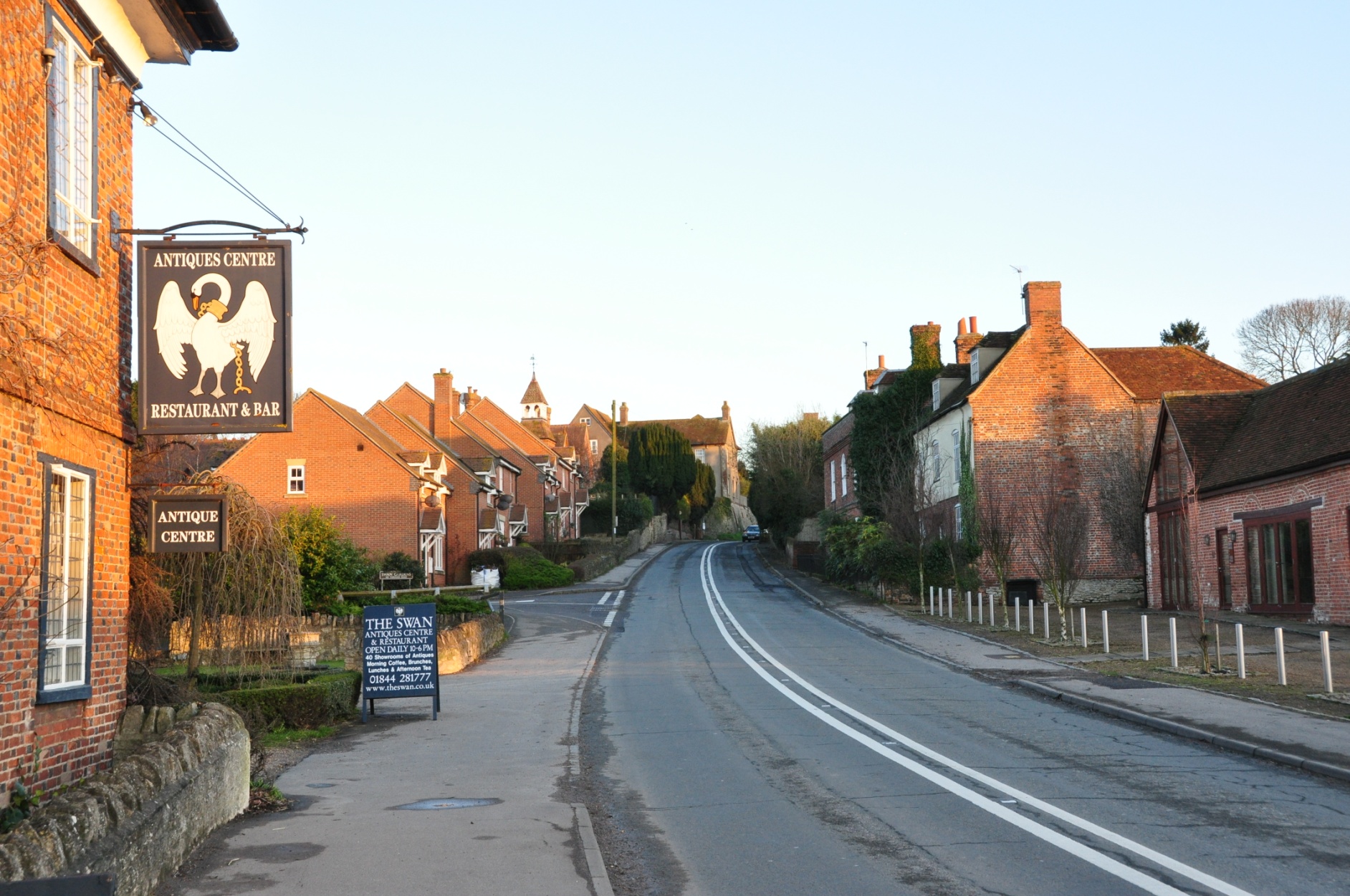 Tel:  07501 306382
Email:  clerk@tetsworthparishcouncil.co.ukTo all members of Tetsworth Parish CouncilYou are summoned to attend the Parish Council meeting, detailed belowIn Tetsworth Memorial Hall at 7.30pm on Monday 9th August 2021Members of the Public and Press are welcome to attend.AGENDAApologies for Absence To Receive Declarations of InterestMembers are asked to declare any personal interest and the nature of that interest which they may have               in any of the items under consideration at this meeting.To Approve the Minutes of the Council Meeting held on 12th July 2021 for signing Matters arising from the Minutes not on the AgendaTo Discuss Councillor and Parish Clerk Vacancies  	       a. To Approve the co-option of Mr Sean Whitehead to fill the vacant position on Tetsworth Parish              	            Council.       b. To Discuss lack of response to current Parish Clerk vacancy advertising.Public Questions - NONEUpdate of Actions List 8.  County Councillors’ Reports 9.  District Councillor’s Report10.  Parish Councillors’ ReportsFinance11.  To Receive and Approve the monthly financial reports for July 2021.12.  To Note/Approve expenditure and sign cheques/approve electronic payment.	        a. Wiseserve	Invoice 8314		£4.80        b. Wybone Ltd	WEB-3367		£412.73	(already paid iaw minute 355a/21)13.  To Discuss and Note or Approve a. Dog Bin Purchase for the Village Green adjacent to TSSC at a cost of up to £300 + VAT. b. Purchase of New Laptop and Phone.    Laptop	John Lewis		Acer 513GB		£580    Phone	Carphone Warehouse	Samsung A21S		£14.80pm/£40.10 upfront14.  To Consider Requests for Grants/Donations          a. Financial Support for Tetsworth Memorial Hall Improvement Projects   Planning15.  To Note the following Planning Decisions - None16.  To Consider the following Planning Application         a. Application Reference: P20/S4389/FUL (Horseshoe House Stoke Talmage Road Tetsworth OX9 7BU)       	       Replacement dwelling with associated parking access, detached outbuilding and energy strategy as per     	       amended plans and additional supporting information submitted 26 July 2021.	17.  To Discuss further Planning Issues	        a. To Note alleged road construction behind 39-55 High Street - SODC Enforcement Case 	        SE21/248 has been opened.	        b. To Consider responding to the OxCam Arc consultation. (open now, closes 12 Oct).	        c. To Consider responding to the Oxfordshire 2050 consultation. (open now, closes 1 Oct).	        There is a CPRE/ONPA Zoom presentation on Thu 19 Aug at 1900.	        d. To Consider responding to the Oxfordshire 2050 Infrastructure Strategy consultation. (open now, 	        closes 20 Aug). e. To Consider responding to the Oxfordshire 2050 Call for Strategic Locations Ideas consultation. (open         now, closes 8 Oct)	        f. To Note SODC updates on the 5-year housing land supply and the return to the pre-Covid 	        procedure for the determination of minor planning applications.	18.  To Note any further Planning Considerations received after Agenda publication.Play Areas and Safety Equipment 19.  Play Area/Skatepark/TOLC	        a. To Receive routine PATCH inspection report and Note that Fearless Ramps have been asked by         email on 2 Aug 21 to inspect and advise on the areas of delamination on the skate ramp.	        b. To Note the plans for annual PATCH independent inspection. Contract with Play Inspection 		       Company is for an annual inspection each February.Neighbourhood Plan	  20. a. To Note completion of Tetsworth NDP project with receipt of hard copies of ‘Made Plan’ and final 	   	         statements for public viewing in Tetsworth Memorial Hall.     	         b. To note the need to plan a review of the Tetsworth NDP in or before May 2026.TPC Website	-   NILVillage Environment21.  a. To Discuss and Approve Winter Preparations Salt Requirement. (OCC email)        b. To Consider Remedial Action on Overhanging TPC Tree at The Knap. (resident's email)                      c. To Note the recent obstruction of Judds Lane by a section of tree trunk.  Reported to OCC.	       d. To Note SODC's suspension of green waste collections for August 2021. - already publicised on	       website and village FB pageHighways & Byways	22.  a. To Publicise Road Closure Notice TTRO T9034 for closure of The Mount in September. 	        b. To Note Footpaths Warden Vacancy poster advert from Oxfordshire Ramblers' Footpaths Warden 	        Coordinator - already publicised via TPC website and Facebook.Correspondence	23. a. Progress Report on Tetsworth Primary School Extension Project. (email from school leadership team)	       b. Proposal for Chilterns AONB Boundary Change. (proposal from Great Haseley resident)	       c. Planned Extension of Chilterns AONB. (SODC Press Release)  	       d. The Queen’s Platinum Jubilee Celebrations (Lord Lieutenant’s email))	       e. Electric Vehicle Test Events (OCC announcement) 	       f. OCC Electric blanket testing - flyer received via email. Posted on TPC website and village FB page.Items for Next Agenda Not Already Mentioned 	24.  To Note any such items.Date of the Next Meeting.	25.  The next meeting will be held on Monday 13th September 2021 at 1930. To Close the Meeting	26.  To Note time of closure.Open Forum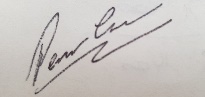 	Paul Carr, Chair and Interim Proper OfficerRef.Item Requiring ActionRespAction/Progress23/17Enforcement of hedge replacement at 31 Marsh EndPGCChange of householder renders enforcement moot. The hedge is still growing without restriction. COMPLETE85/19New Notice BoardPGCOrder is in  Board received. Lower of received installation quotes for £190 + VAT from Wilson Property Maintenance APPROVED UNANIMOUSLY. Siting has been agreed with Memorial Hall Chair and installation planned for 10 Aug. ONGOING 88/19Community Speed WatchPGCCovid. ON   Batches of speed data now being downloaded from VAS and forwarded to TVP. Traffic Officer on-site 27 Jul and will visit again periodically. Use of Community Speed Watch equipment is not now necessary. COMPLETE47/19Upgrade to Antivirus software for TPC Laptop, Outlook monitoring & General Laptop tuning.PGCSome improvement achieved by PGC, but proposal to investigate purchase of new laptop AGREED. Option for purchase of AVG Internet Security package REJECTED UNANIMOUSLY. Prices and options obtained for new laptop and phone. For discussion at Agenda Item 13b.218a/20SE19/341 Land North of A40 Adjacent to the Gate HouseTPC (SODC)Final Appeal submissions due 13 July. PINS inspector site visit scheduled for 20 July. ONGOING183g/20CIL FundingTPCCIL Costings and Progress1) Village Wicket Gates. Awaiting views of OCC Highways officer. Funding deadline has been extended. ONGOING2) Trim trail for Tetsworth Primary School. CT confirmed with SODC’s infrastructure Implementation Officer that CIL is appropriate for such school projects. Proposal now priced. ONGOING3) Benches on the Green. 3 replacement benches on order for delivery early August. Storage arranged at Spencer’s Farm. Installation to be arranged post-delivery. ONGOING 4) Footpath Kissing Gates on Oxfordshire Way. Awaiting outcome of OCC Byways staff site visit to review all parish footpath issues. ONGOING5) Memorial Hall Improvements. Further costed details of individual projects received from TMH Committee. Discussion reported under 346d/21. See Item 14a ONGOING 212b/21Development to The Swan not covered by a planning applicationSMLetter sent to the Landowner. Resolution of ditch blockage at 305c/21 also to be pursued. Meeting to be arranged. ONGOING263a/21New dog waste bin on Judds LanePGCSee 355a/21. COMPLETE305a/21Illegal access to Common via gates/bridges from properties on boundaryPGCLetter delivered to residents to ensure they are aware of the issue. COMPLETE305c/21Drainage ditch blockage at site of The SwanSMLetter sent to the Landowner. Resolution of planning issue at 212b/21 also to be pursued. Meeting to be arranged. ONGOING305f/21Investigate ownership of dilapidated bench alongside War MemorialTPCTPC ownership established. Village resident investigating repair and maintenance options. ONGOING307b/21Reinstatement of white lines on A40PGC (OCC)White centre lines outside 30mph signs reinstated, but none through village. OCC councillors will enquire outcome of ‘no lines’ trial and report back. ONGOING345/21Pursue recovery of Traveller Site appeal costs through PHD Chartered Town PlannersPGCEmail sent 28 Jul, no reply as yet. ONGOING346c/21Advise TOLC to investigate safeguarding issues of trail camera imagesPGCEmail sent 26 July. Funding request dependent on findings. ONGOING349a/21Respond to Dodwells Solar farm public consultationPGCSubmitted 13 July. COMPLETE349b/21Request SODC to investigate planning status of new building at OX9 7DAPGCPermission was granted under application P20/S2846/HH. COMPLETE349c/21Send ‘Nil Return’ to OCC Local List of Info Requirements updatePGCSubmitted 13 Jul. COMPLETE354/21Investigate OALC support for website access upgrade and monitor implementation.CT/PGCEnquiry to OALC made 25 Jul. No support available- COMPLETEMonitoring of implementation - ONGOING355a/21Arrange replacement dog waste collection contract.Purchase 2 new dog waste bins.PGCContract with Pet Waste Services awaited. Interim collections fortnightly from 15 Jul arranged. ONGOINGBins ordered from Wybone, no delivery date yet - ONGOINGPermission to fix to bridleway signs at the entrances to Judds Lane and the Common agreed with OCC by email 27 Jul. COMPLETE355c/21Monitor OCC investigation of school extension project progressPGC (OCC)Progress report received from school leadership team 28 Jul. ONGOING. For discussion at Agenda Item 24a.356a/21Monitor OCC Highways feedback on A40/B4021 Link Road visibility splayPGC (OCC)356b/21Investigate extent of SOHA responsibility for Marsh End footpath maintenancePGCSOHA property maintenance team will inspect - no date yet. ONGOING357b/21Investigate viability of running village first aid training sessionSR357f/21Liaise with Swan gardens resident over overgrown footpath issueCT